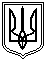 Миколаївська міська радаПостійна комісія міської ради зпитань прав людини, законності,гласності, антикорупційної політики, місцевого самоврядування,депутатської діяльності та етикиПРОТОКОЛ10.07.2018 № 59 Засідання постійної комісії міської ради з питань питань прав людини, законності,гласності, антикорупційної політики, місцевого самоврядування,депутатської діяльності та етикиПрисутні депутати Миколаївської міської ради VII скликання:Голова постійної комісії – Малікін О.В. Секретар постійної комісії – Кісельова О.В.Члени комісії : Панченко Ф.Б., Гранатуров Ю.І., Бурганенко О.І., Жвавий Д.К. Відсутні члени комісії:– Дятлов І.С. - службова необхідність.Запрошені та присутні:Мкртчян М.С. - начальник управління комунального майна Миколаївської міської ради;Воронов В.П. – директор комунальної установи «Агенція розвитку Миколаєва».Представники ЗМІ та інші особи.РОЗГЛЯНУЛИ :РОЗДІЛ 1 Розгляд звернень відділів, управлінь виконкому, департаментів, адміністрацій районів та інших установ міста.Звернення начальника управляння комунально майна Миколаївської міської ради Мкртчяна М.С. та директор комунальної установи «Агенція розвитку Миколаєва» Воронова В.П. щодо розгляду та погодження на засіданні постійної комісії проекту рішення міської ради «Про надання згоди на прийняття до комунальної власності територіальної громади м. Миколаєва об’єктів права державної власності», файл s-fk-710.Слухали : Малікіна О.В., Воронова В.П., який пояснив, що прийняття до комунальної власності територіальної громади м.Миколаєва цілісного майнового комплексу Відокремленого структурного підрозділу Київської державної академії водного транспорту імені гетьмана Петра Конашевича - Сагайдачного «Миколаївське професійно-технічне училище «Морехідна школа», що розташований за адресою: вул. Морехідна, 2, та водної станції по вул. Спортивній,17/2 наддасть можливість на їх базі розмістити Миколаївській морський ліцей імені М. Александрова, який готує випускників для продовження навчання у закладах вищої освіти морського спрямування, що сприятиме задоволенню потреби ринку праці у фахівцях відповідних морських професій.РЕКОМЕНДОВАНО : погодити проект рішення Миколаївської міської ради «Про надання згоди на прийняття до комунальної власності територіальної громади м.Миколаєва об’єктів права державної власності», файл s-fk-710.ГОЛОСУВАЛИ: «за» – 6, «проти» – 0, «утримались» – 0.Голова комісії							                             О.В. МалікінСекретар комісії          							         О.В. Кісельова